МЕДИЦИНСКАЯ  СЕСТРИЧКА & ФВЫПУСК № 32                  Ежемесячная студенческая газета     январь-февраль 2014Сегодня в номере: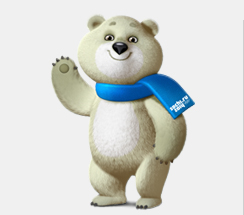 Событие мирового масштабаЭкзамены - трудная пораКонкурс поздравительных плакатовОх! Зима, Зима!Наши лучшие студентыЛитературная страничкаНаши выпускники о колледжеПоздравляем мужчин с наступающим 23 февраля!____________________________________________________СОБЫТИЕ МИРОВОГО МАСШТАБАПервые в истории России зимние Олимпийские игры стартовали в Сочи 7 февраля 2014 года.С 7 по 23 февраля на Играх будут разыграны 98 комплектов наград. Это на дюжину больше, чем в 2010 году в канадском Ванкувере.Талисманами зимних игр 2014 года жители России выбрали Леопарда, Белого мишку и Зайку.Вперед, к барьерам, олимпийцы!
Дарите миру свой рекорд!
Китайцы, русские, индийцы -
Вас всех зовет отважный спорт.
Для спорта дух всего важнее,
А кожи цвет не важен, нет!
Спешите жить, вперед, скорее,
Для новых, радостных побед!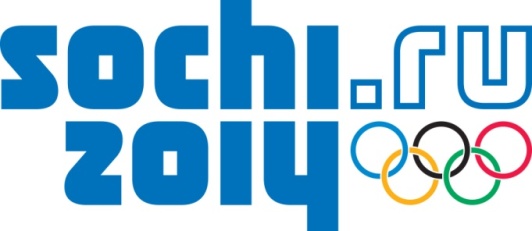 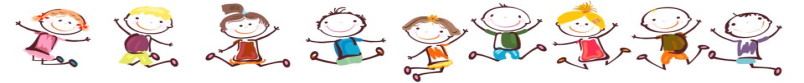 Конкурс поздравительных плакатов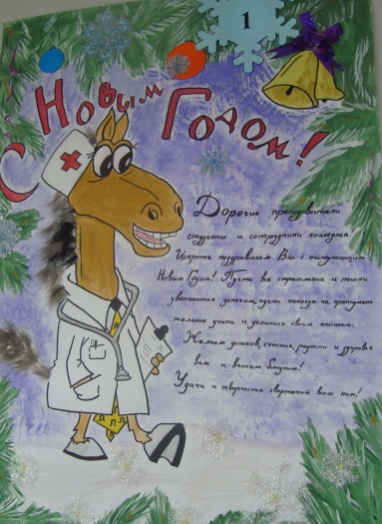 «Новый год спешит к нам в колледж!»Все краски, все волшебство самого прекрасного праздника - Нового года воплотили студенты медицинского колледжа накануне праздника в плакатах, представленных на конкурс. Символ 2014 года по-восточному календарю - Синяя Лошадь занимал в работах самое почетное место. Победителями творческого новогоднего конкурса стали:I-место		Кобзева Ирина		группа 2-3II-место	Узаирова Асият		группа 1-В		Волкова Татьяна	группа 1-Ф		Зачиняева Ольга	группа 1-ФIII-место	Бондарюк Александра	группа 2-1		Деменчук Владимир	группа 2-В 		Сердюкова Людмила	группа 1-Н		Лысенко Екатерина	группа1-НЭкзамены – трудная пора!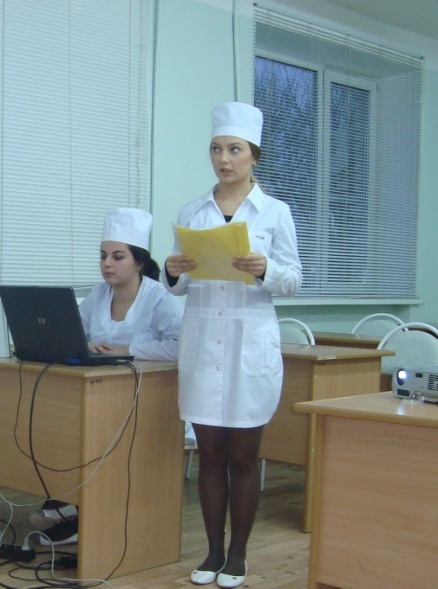 В канун Нового года студентам пришлось нелегко – наступила пора экзаменов. Экзамен квалификационный по ПМ02 Проведение профилактических мероприятий проходит в виде защиты курсовой работы. Знание санитарно-просветительской работы, основ профилактики, умение использовать современные технические средства и ораторское мастерство демонстрировали студенты специальности Сестринское дело.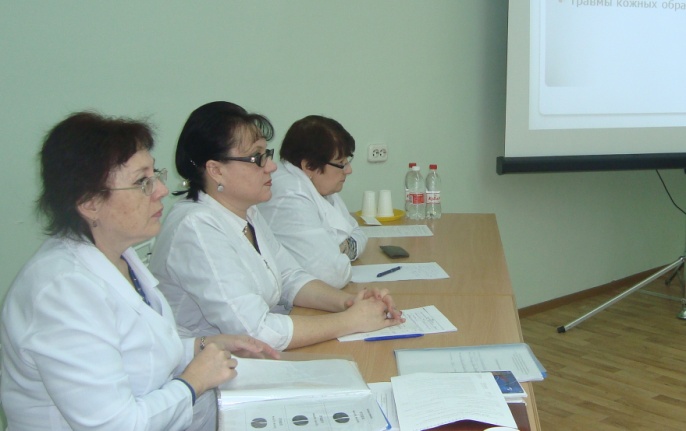 На фото: Экзамен квалификационный по ПМ02. Защита курсовой работыОХ! ЗИМА, ЗИМА!В 14 районах и городах Ростовской области с 29 января из-за снегопада отменили занятия в учебных учреждениях. Снегопад в области продолжался несколько суток. Стихия почти  полностью парализовала транспортное сообщение в Ростове-на-Дону, на федеральных дорогах М4, М21 и М23 образовались многокилометровые пробки.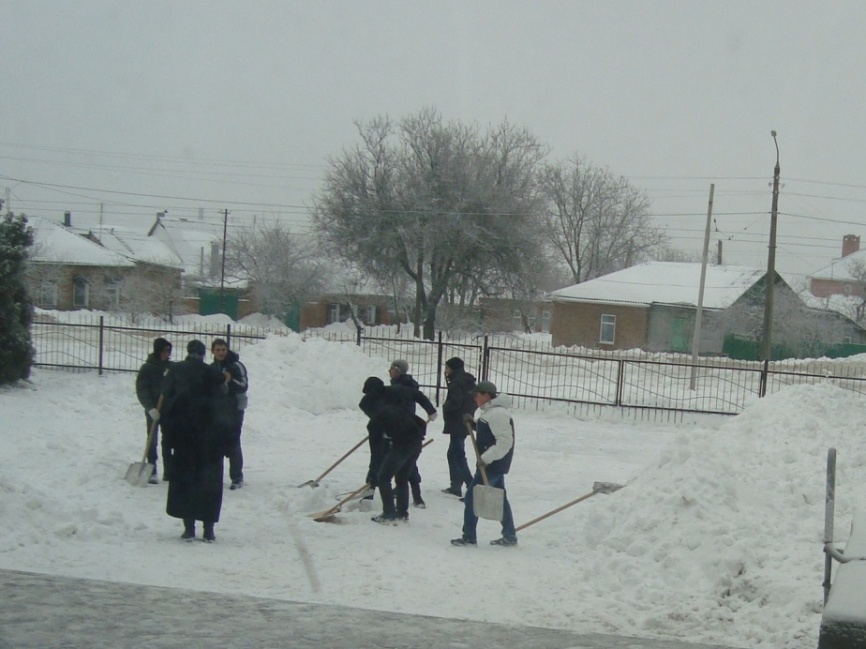 По данным центра гидрометеорологии и мониторингу окружающей среды, за сутки выпала почти месячная норма снега.В  связи с введением в Ростовской области режима чрезвычайной ситуации в ГБОУСПОРО «ТМК» оперативно проводилась работа  по расчистке  дорог, подъездных путей на  территории колледжа для обеспечения бесперебойной работы  учебного заведения.На фото: добровольцы специальности Сестринское дело помогают в борьбе со стихией.______________________________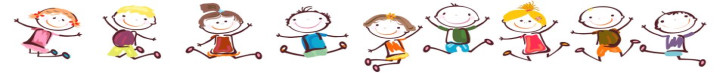 НАШИ ЛУЧШИЕ СТУДЕНТЫ24.01.2014 в городской администрации состоялось вручение свидетельств стипендиатам Мэра г. Таганрога за отличную учебу и активное участие в общественной жизни колледжа студентам Таганрогского медицинского колледжа  студентам 2 курса Кийко Елене (Лечебное дело) и Новохатько Эллоне (Сестринское дело)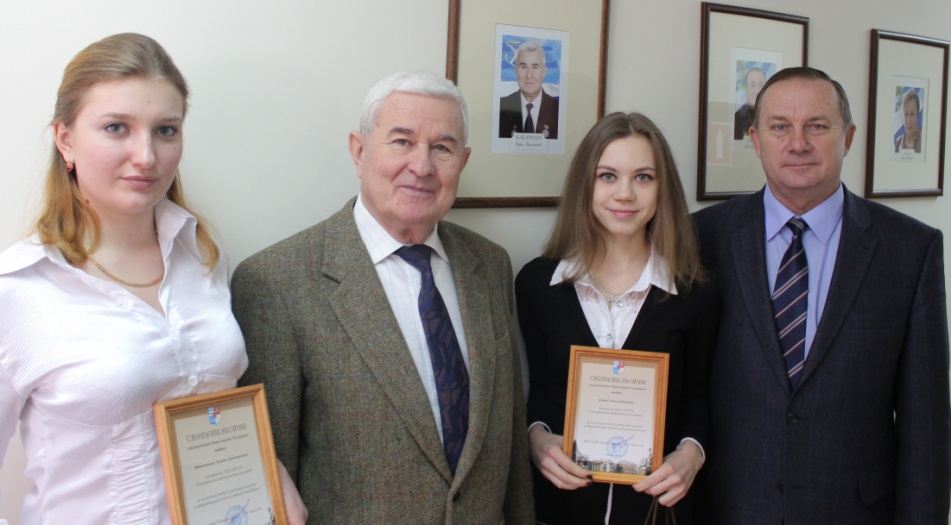 На фото (справа налево):мэр г. Таганрога Прасалов В.А, Кийко Е., директор Таганрогского медицинского колледжа Б.В. Кабарухин., Новохатько Э. Минченок Александра,    группа  4-1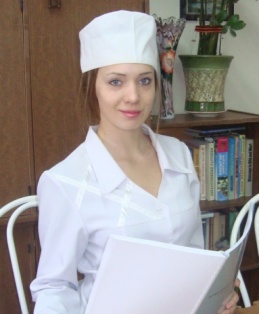 Я  хочу помогать людям! Когда ты болен, хочется больше тепла и ласковых слов поддержки. Медсестра общается с больными и должна   их утешить, подарить надежду на выздоровление. Профессия медицинской сестры всегда будет почетной и востребованной! Скоро я стану дипломированным специалистом. Моя мечта сбывается!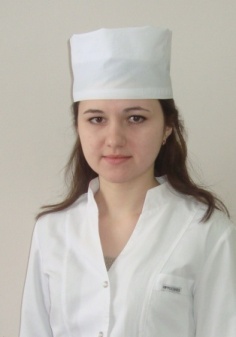 Куторга  Ирина,  группа  4-1Медицинский работник – это самая благородная профессия в мире!В наше время хочется сделать для людей что-то доброе и чистое - именно поэтому я пошла учиться в медицинский колледж. Быть нужной и помогать людям- большая радость. Я очень довольна выбором  профессии!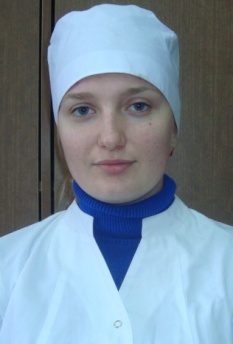 Новохатько  Эллона , группа 2МЯ учусь на  втором курсе,  специальность медицинской сестры выбрала не случайно. С детства мечтала стать медицинским работником. До окончания колледжа осталось совсем немного и тогда я с гордостью смогу сказать: «Я медицинская сестра и я специалист своего дела!»Орехова Оксана,  группа 3-2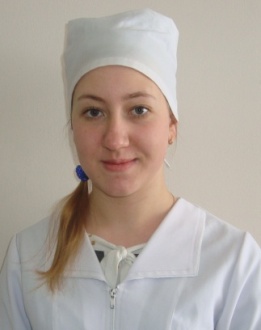 Я выбрала профессию, которая делает меня  нужной  своей семье, своим родным, в будущей работе, пациентам. Я хочу и могу дарить людям  тепло и заботу.Очень рада, что учусь именно в нашем колледже, так как у меня есть возможность участвовать в увлекательных  и интересных конкурсах, спортивных соревнованиях. Это дает мне шанс проявить свои таланты!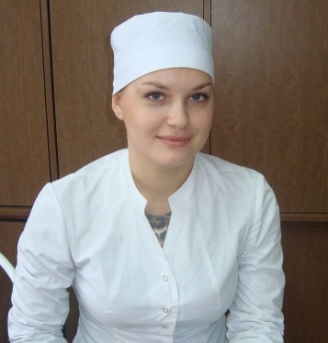 Чехлотенко  Екатерина ,     группа 3-1Иногда слышу,  как ругают медицинских работников, а  я хочу, чтобы у людей оставалось только чувство благодарности и уверенности в том, что есть люди, призвание которых заботиться об  их здоровье. Я учусь  на «отлично» и думаю, что смогу добросовестно оказывать квалифицированную медицинскую помощь.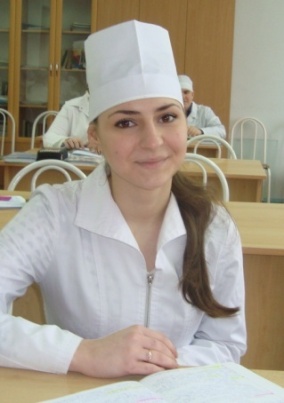 Белокурова  Валентина,  группа 1МБольшая часть моей семьи  медицинские работники, поэтому мой  интерес к медицине  родом  из детства. Учиться в медицинском колледже – была моя мечта! И я ее осуществила!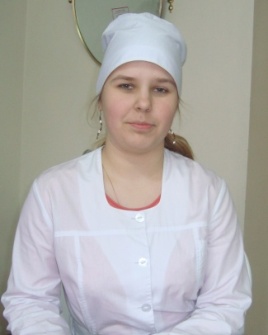 Ведерникова Марина , группа 1МПеред окончанием  школы я стала думать о выборе профессии, но принять окончательное решение  мне помогли подготовительные курсы «Младших медицинских сестер». После их прохождения я поняла, эта профессия меня интересует больше чем другие. Я буду профессиональной, хорошей медсестрой!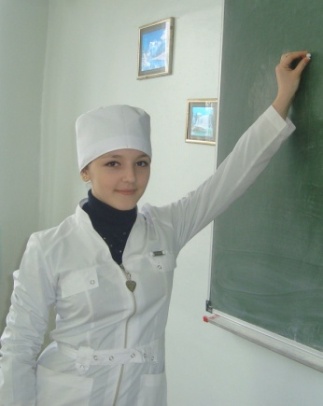 Гилек  Валерия, группа 1-3Моя мама с отличием закончила Таганрогский медицинский колледж  по специальности   медицинская сестра и работает по профессии. Я с детства слушала ее рассказы и понимала, какая замечательная у нее профессия, и  пошла по ее стопам. Мне хочется помогать людям, и неважно, кто они по национальности, богатые или бедные, молодые или пожилые.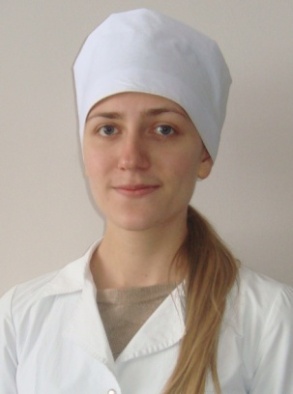 Белых  Алена,   группа 2НСвою профессию я выбрала задолго до поступления в медицинский колледж, я точно знала, что стану медицинской сестрой. Любовь к людям помогла мне сделать этот выбор. Учусь с удовольствием и большим интересом.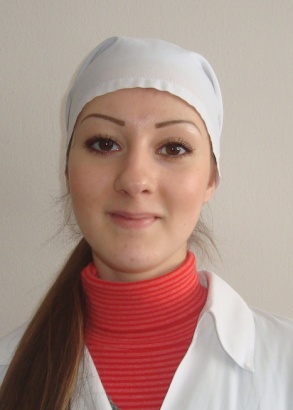 Бурдюгова  Татьяна ,     группа 2-2В школьные годы я много читала литературы и  все больше меня увлекала   медицина. Я хорошо училась в школе, понимая, что в медицинском  колледже буду получать не просто знания, а  будущую профессию. Медицинская сестра должна быть профессионалом в своем деле._______________________________________________________________Литературная страничка!Тусклый свет ночной лампадки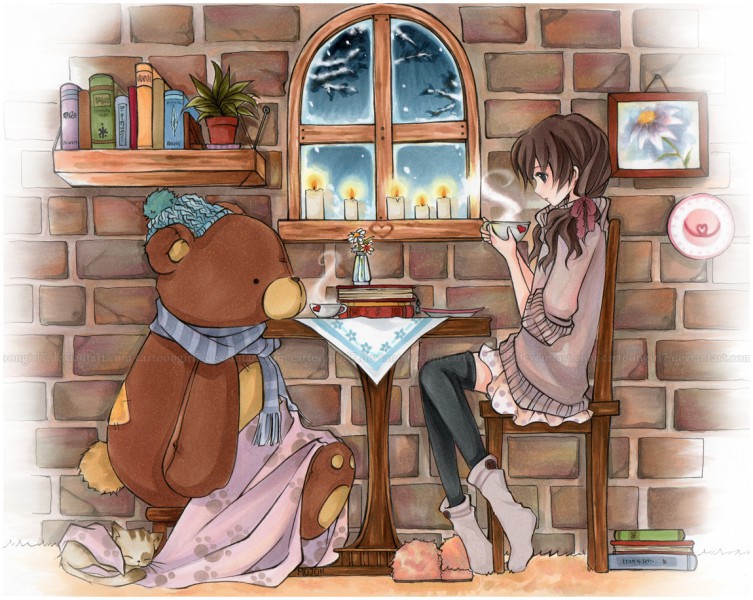 Теплый шарф и тихий дом,Чай душистый, легкий, сладкий-Прошлых лет потертый том.Прошлых дней забытый ворох,Теплый шарф, пушистый кот…Улетевший детства порох С ветром жизненных забот….Погрубевший с зимней стужей,Снегом в сердце вбитый  след…Тихий дом, крылечко, лужи, Сладкий чай и тусклый свет….Автор: Черненко Л., Гр. 1Ф________________________________________________________________Наши выпускники о колледже Токарева Лина : «Я окончила Таганрогский медицинский колледж в 2012 году, отделение Сестринское дело. В данный момент работаю массажистом и спа-технологом в оздоровительном центре «До-Ин». Постоянно повышаю свою квалификацию, изучаю новые методики и технологии.. С теплотой вспоминаю преподавателей и одногруппников. С удовольствие захожу в гости к своему куратору Каменской Н.В.. Самый яркие моменты из моей студенческой жизни – это репетиции различный музыкальных и спортивных мероприятий, участие в выпуске студенческой газеты. Годы учебы в колледже были для меня самыми замечательными»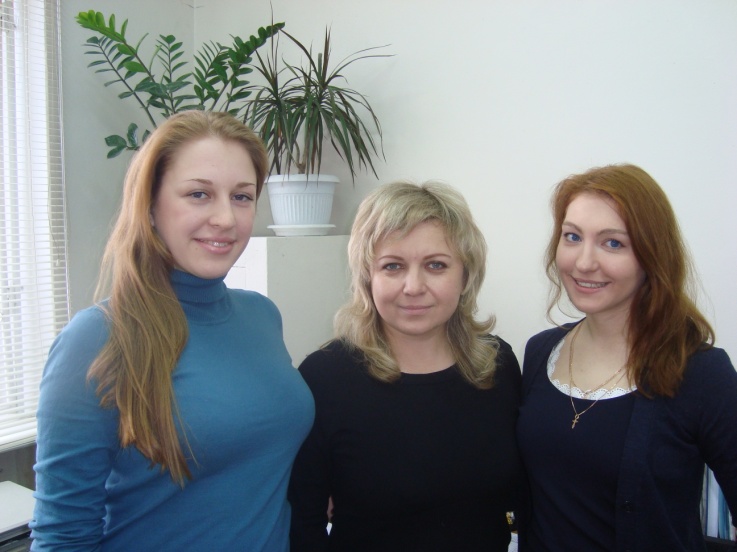 Рубан Лена: «Я так же окончила Таганрогский медицинский колледж в 2012 году, отделение Сестринское дело. Сейчас работаю в Москве – оптометристом. Занимаюсь диагностикой зрения, заболеваний глаз. Получаю вторую специальность по психологии. Огромное спасибо нашим преподавателям, с теплотой и благодарностью вспоминаю годы учебы в колледже».На фото: Токарева Л., Каменская Н.В., Рубан А._______________________________________________________________СС наступающим днём Защитников ОтечестваС праздником Вас, дорогие мужчины!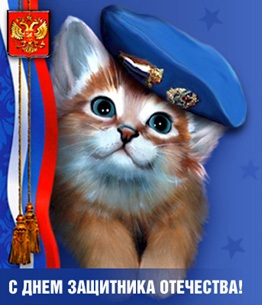 Будьте здоровы и Богом хранимы,Вы - опора и стержень семьи,Желаем тепла и взаимной любви!Радости в жизни, удачи, достатка, Во всех делах чтобы всё было гладко,Любимой работы и верных друзейИ полного счастья в жизни своей!Редакционный совет: Вязьмитина А.В., Семененко Л.А.,  Сизова Л.Л., корректор – Чуприна Н.Г., студенческая  редколлегия отделения Сестринское дело и Фармация. ТИРАЖ: 30 экземпляров. Адрес редколлегии: К. № 305, e-mail – viazmitina1@rambler.ru  © Таганрогский медицинский колледж 